Prayer ReferencesPsalms:  Especially those of Thanksgiving, PraiseLiturgy of Hours (Shorter Book of Christian Prayer) Divine Office – Liturgy of the Hours of the Roman Catholic Church (Breviary)Rosary: How to Pray the Rosary | USCCBLectio Divina https://hallow.com/blog/how-to-pray-lectio-divina/ How to Pray Lectio Divina – Hallow: Catholic Prayer App (Read, Meditate, Pray ,Contemplate)  with the Scripture Lectio Musica   https://lectiomusica.com/  (Same as LD  with Sacred Music Hear M,P,C)Via Pulchritudinis http://www.theologia.va/content/cultura/en/pub/documenti/ViaPulchritudinis.html (Same as LD with Sacred Art See, M,P,C) The Via Pulchritudinis, Way of Beauty (theologia.va)Examen of St Ignatius of Loyola  https://www.ignatianspirituality.com/ignatian-prayer/the-examen/  The Daily Examen - IgnatianSpirituality.comGeneral http://www.4catholiceducators.com/prayer2.htmWriting a Family PrayerWrite from your HeartEveryone in the family contributes somethingAreas to concentrate onThanksgiving-  Give Thanks to God for somethingAcknowledge your need of GodPray for Others – The Body of ChristPray for your needs by the will of GodThank God for your FamilyDecide when to Pray as a FamilyOur Family Prayer:____________________________________________________________________________________________________________________________________________________________________________________________________________________________________________________________________________________________________________________________________________________________________________________________________________________________________________________________________________________FORMED.org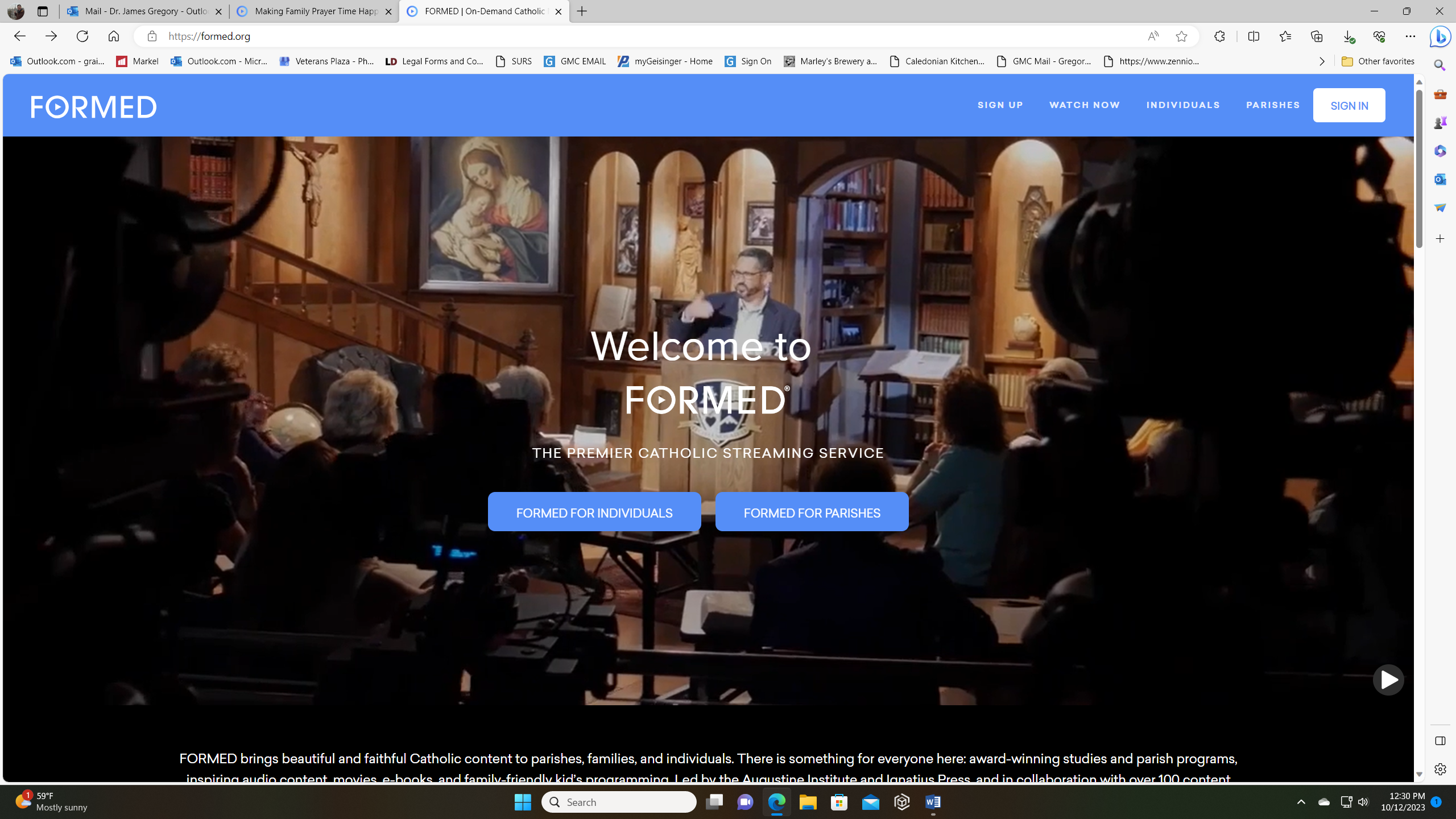 Go to Red Sign UP NOT Sign in Click and put in the Zip of the Church 17815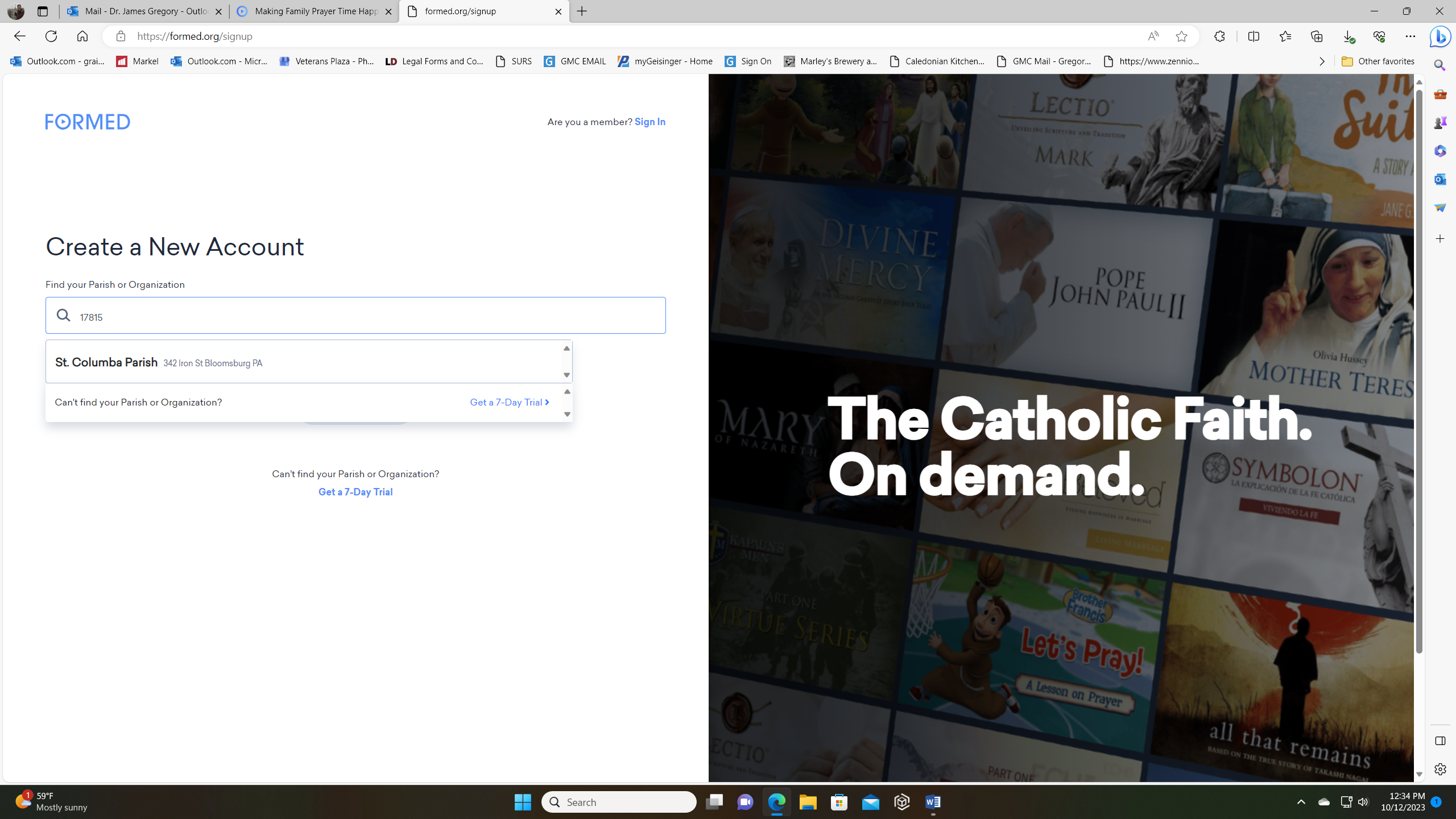 Choose St Columba and then follow the instructions.  YOU only need do this once then each time it will log you on